PODERES CONCURRENTES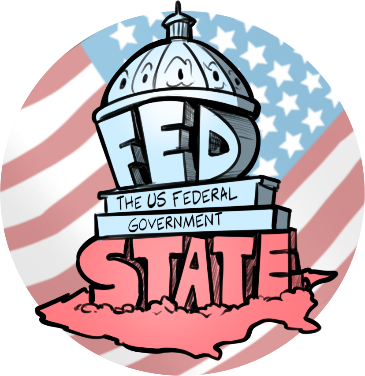 Poderes concurrentes son competencias compartidas por los estados y el gobierno federal. Esto significa que tanto el gobierno estatal como el federal pueden aprobar leyes que sirvan sus fines. Por ejemplo, el poder de legislar es un poder concurrente. Tanto el gobierno federal como los estados aprueban leyes para mantener la seguridad y el orden. Sin embargo, ninguna ley aprobada por un estado puede contradecir una ley federal. Esto se debe a que la Cláusula de Supremacía de la Constitución establece que la Constitución es la ley suprema de Estados Unidos. Los poderes concurrentes permiten a los gobiernos estatales y locales promulgar leyes que atiendan a las necesidades de los ciudadanos. Por ejemplo, ambos niveles de gobierno aprueban leyes para mantener la seguridad de las personas. Cuando las personas infringen la ley y son juzgadas, pueden ser juzgadas en un tribunal federal, estatal o municipal, ya que cada nivel tiene competencias para crear tribunales y juzgar a las personas acusadas de un delito. Otro ejemplo son los impuestos. Tanto el gobierno estatal como el federal pueden imponer impuestos como el impuesto sobre la renta, el impuesto sobre la propiedad y el impuesto sobre las ventas. Los gobiernos estatales y locales utilizan estos impuestos para las escuelas y los departamentos de bomberos, mientras que el gobierno federal utiliza los impuestos para ayudar a financiar el ejército. The roles of state and Federal Governments. Education. (s.f.). Recuperado el 9 de marzo de 2023, de https://education.nationalgeographic.org/resource/roles-state-and-federal-governments/ 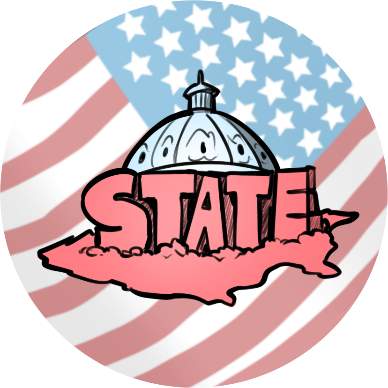 RESERVED POWERSLos poderes reservados incluyen todo lo que no se enumera en la Constitución estadounidense. La 10ª Enmienda dice que cualquier poder que no se otorgue al gobierno federal se otorga a los estados. El propósito de esta enmienda es limitar el poder del gobierno federal y garantizar que los estados puedan tomar las decisiones que mejor se adapten a sus necesidades. Así se mantiene un equilibrio de poder entre los estados y el gobierno federal. Por ejemplo, cada estado establece sus propias normas para permisos, como el de conducir, el de matrimonio y aquellos relacionados con el trabajo, como los certificados de enseñanza. Los estados tienen la responsabilidad de establecer y gestionar todas las elecciones. La educación también se deja en manos de los estados, por lo que los requisitos escolares difieren de un estado a otro. A los estados les gusta tener poder para tomar las decisiones que más les convengan, ya que las necesidades de Alaska pueden ser distintas de las de Misuri. A menudo, los estados y el gobierno federal entran en conflicto sobre quién tiene el poder de promulgar una ley. Cuando esto sucede, la Corte Suprema decide quién debe tener el poder.Encyclopedia Britannica, inc. (2023, 25 de febrero). Tenth amendment. Encyclopedia Britannica. Recuperado el 9 de marzo de 2023, de https://www.britannica.com/topic/Tenth-Amendment PODERES IMPLÍCITOS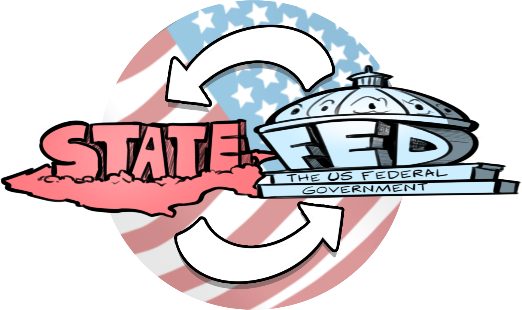 Los poderes implícitos son los poderes necesarios para llevar a cabo y hacer cumplir los poderes enumerados, que a menudo se denominan poderes expresos. Muchas de las leyes que aprueba el Congreso no están enumeradas directamente en la Constitución, pero se supone que son legales debido a la Cláusula de Necesidad y Procedencia, también llamada Cláusula Elástica. Según esta cláusula, el Congreso puede aprobar cualquier ley que contribuya al ejercicio de sus facultades expresas. La Corte Suprema ha dictaminado que la Cláusula de Necesidad y Procedencia es una ampliación del poder del Congreso. Por ejemplo, una facultad expresa del Congreso es crear un ejército. Un poder implícito es que el Congreso puede implementar un servicio militar obligatorio en tiempos de guerra para añadir soldados al ejército. Otro ejemplo es el salario mínimo. La capacidad de crear un salario mínimo federal se deduce de la facultad expresa del Congreso de regular el comercio entre los estados. ArtI.S8.C18.1 overview of necessary and proper clause. (s.f.). Recuperado el 0 de marzo de 2023, de https://constitution.congress.gov/browse/essay/artI-S8-C18-1/ALDE_00001242/['constitution'] 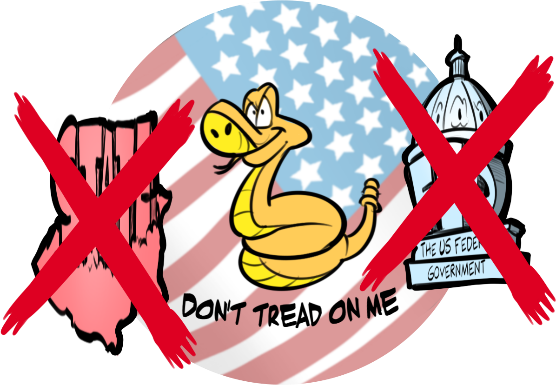 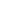 PODERES NEGADOS En el artículo 1 de la Constitución se enumeran algunas cosas que el gobierno no puede hacer. Los redactores de la Constitución no querían que el gobierno tuviera demasiado poder, así que se aseguraron de incluir poderes que creían que ningún gobierno debería tener. Por ejemplo, el gobierno no puede encarcelar a nadie sin que conozca los cargos que se le imputan. Esto se conoce como petición de habeas corpus. Habeas corpus significa en latín "muéstrame el cuerpo".  Sólo se puede permitir una excepción si existe la posibilidad de una rebelión o la amenaza de un gran ataque terrorista. Lincoln suspendió la petición de habeas corpus durante la Guerra Civil, y George Bush también lo hizo tras el atentado terrorista del 11 de septiembre. El Congreso no puede aprobar un escrito de proscripción contra nadie, lo que significa declarar a alguien culpable de un delito sin celebrar un juicio. Tampoco puede aprobar leyes ex post facto, es decir, declarar ilegal algo después de que se haya cometido. El gobierno tampoco puede conceder títulos nobiliarios a nadie. Esto se añadió porque los redactores de la Constitución acababan de salir de una monarquía cuando ganaron la Revolución Americana.Article I Section 9 | Constitution Annotated - Congress. (s.f.). Recuperado el 9 de marzo de 2023, de https://constitution.congress.gov/browse/article-1/section-9/ PODERES ENUMERADOS 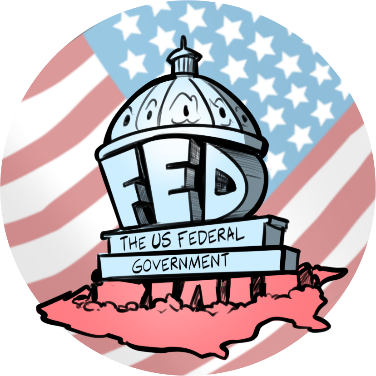 Los poderes enumerados, llamados poderes expresos, se otorgan específicamente al gobierno federal, principalmente al Congreso, a través de la Sección 8 de la Constitución de los Estados Unidos. El propósito de estos poderes es limitar lo que el gobierno federal puede hacer.Por ejemplo, a través de los poderes enumerados sólo el gobierno federal puede acuñar moneda y pedir dinero prestado para los Estados Unidos. El gobierno federal también es responsable de dirigir los asuntos exteriores y crear tratados con otras naciones. La facultad de determinar el proceso para que los inmigrantes se conviertan en ciudadanos también es un poder enumerado. El gobierno federal debe crear y mantener las fuerzas armadas. El gobierno federal crea y mantiene el Ejército y la Armada. A través de este poder, sólo el Congreso puede declarar la guerra a otro país o celebrar tratados. Otros poderes enumerados otorgados al gobierno federal incluyen el mantenimiento de una oficina de correos y la concesión de derechos de autor y patentes a los inventores.Una parte importante de los poderes enumerados es la Cláusula de Necesidad y Procedencia. Esto significa que el Congreso puede crear leyes para ayudar a llevar a cabo los poderes enumerados. El gobierno federal utiliza a menudo esta cláusula para ampliar sus poderes. Si se cuestiona la capacidad del gobierno federal para aprobar una ley, los tribunales conocen del caso y deciden si la ley es constitucional. Article I Section 8 | Constitution Annotated - Congress. (s.f.). Recuperado el 9 de marzo de 2023, de https://constitution.congress.gov/browse/article-1/section-8/ 